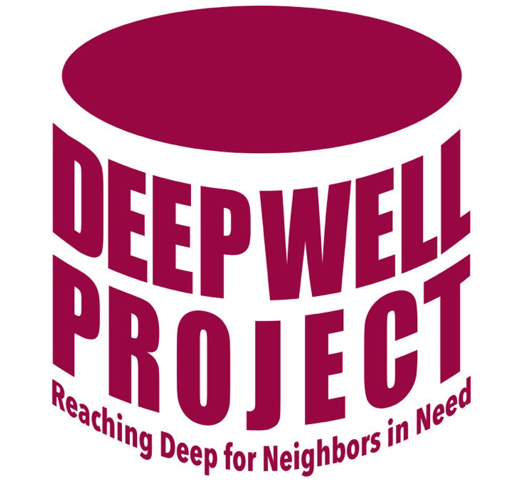 Deep Well Scholarship ApplicationFor Students Attending Technical College of the Lowcountry(Please print)                                  Please complete the application and submit with the following attachments:Proof of admission to Technical College of the Lowcountry (TCL)Copy of FAFSA Application or TCL financial aid award letterCopy of Class Schedule, if availableStudent ID NumberFull Name ___________________________________________   Birthdate ____/____/____   Home Address _______________________________________________________________City _____________________  State _____  Zip Code _________ Email _________________Marital Status _______________  Are you the Head of the Household?  ___ Yes ___ NoHome Phone__________________  Cell Phone ____________________Parents/Guardian ______________________________________________________________Year graduated/graduating from High School _________   Or, Year obtained a GED__________Are you the first in your family to attend college?   Yes ____    No ____Program of study you will be pursuing at TCL ________________________________________What is your college goal? (Ex. - 2-year degree, certificate, 4-year degree) _____________________________________________________________________________________________List your participation in other activities (school, community, church, etc) _________________________________________________________________________________________________________________________________________________________________________________________________________________________________________________________List any additional costs related to college that would be difficult for you to cover, such as transportation, gas, computer, child care, or other. ______________________________________________________________________________________________________________________________________________________________________________________________________________________________________________________________________________________________________________________________________________________________________________________________________________________________________________________________________________List jobs you have held in the last two years.   Employer                                          Dates                              Hours per week_______________________________________________________________________________________________________________________________________________________________________________________________________________________________________What goals/accomplishments have you set? _________________________________________________________________________________________________________________________________________________________________________________________________________________________________________________________________________________________________________________________________________________________________________________________________Explain why you would be an appropriate person to receive this scholarship. ________________________________________________________________________________________________________________________________________________________________________________________________________________________________________________________________________________________________________________________________________________________________________________________________________________________________________________________________________________________________________________________________________________________________________________________________________________________________________To help us determine if and how much financial assistance you require, you will need to complete a financial need analysis form called a FAFSA (Free Application for Federal Student Aid). A FAFSA form can be obtained at the TCL Admissions Office or on the internet at FAFSA® Application | Federal Student Aid.I confirm that the above information is accurate the best of my knowledge.  I hereby acknowledge that my signature authorizes and gives full consent to Deep Well to utilize and publish any photographic, video, audio or digital images or recordings in which I appear in any form, including but not limited to newsletters, advertisements, promotional materials and social media, and I waive any claim to any royalties, proceeds or other benefits derived from the same. I further acknowledge and agree that I will abide by the terms and conditions of any grant award I may accept and receive.  Signature _____________________________________________  Date __________________Please submit completed form at the Deep Well office at 80 Capital Drive, or mail it to The Deep Well Project, P.O. Box 5543, Hilton Head, 29938.  Revised 8/24/22